Nama			:				No.kode TLD Badge/Film Badge	:No. ID Karyawan	:Tempat / Tgl.lahir	:Tgl.Mulai Bekerja	:Kualifikasi Radiografi	: PPR/AR/ORPPRORDicatat oleh ;				Petugas Proteksi radiasi (PPR)	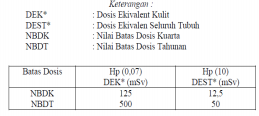 (				)TahunKuartalPeriodeHp.(10)DEST.*(mSv)Keterangan1234JumlahJumlahTahunKuartalPeriodeHp.(10)DEST.*(mSv)Keterangan1234JumlahJumlah